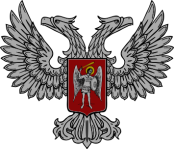 АДМИНИСТРАЦИЯ ГОРОДА ГОРЛОВКАРАСПОРЯЖЕНИЕглавы администрации18 мая  2022 г.		№  269-рг. ГорловкаО переименовании и утверждении УставаУЧРЕЖДЕНИЯ ДОПОЛНИТЕЛЬНОГО ОБРАЗОВАНИЯ - ХУДОЖЕСТВЕННАЯ ШКОЛА Г. ГОРЛОВКАС целью приведения уставных документов УЧРЕЖДЕНИЯ ДОПОЛНИТЕЛЬНОГО ОБРАЗОВАНИЯ - ХУДОЖЕСТВЕННАЯ ШКОЛА
Г. ГОРЛОВКА в соответствие с организационно – правовой формой, предусмотренной Гражданским кодексом Донецкой Народной Республики, руководствуясь Распоряжением Правительства Донецкой Народной Республики от 25 декабря 2020 г. № 335 «О некоторых вопросах деятельности юридических лиц», статьей 56 Гражданского кодекса Донецкой Народной Республики, подпунктом 2.4.9 пункта 2.4. раздела 2, подпунктом 3.6.1. пункта 3.6. раздела 3, пунктом 4.1. раздела 4 Положения об администрации города Горловка, утвержденного распоряжением главы администрации от 13 февраля 2015 г.
№ 1-р (с изменениями от 24 марта 2020 г. № 291-р)1. Переименовать УЧРЕЖДЕНИЕ ДОПОЛНИТЕЛЬНОГО ОБРАЗОВАНИЯ - ХУДОЖЕСТВЕННАЯ ШКОЛА Г. ГОРЛОВКА (идентификационный код юридического лица 51009289) в МУНИЦИПАЛЬНОЕ БЮДЖЕТНОЕ УЧРЕЖДЕНИЕ ДОПОЛНИТЕЛЬНОГО ОБРАЗОВАНИЯ «ХУДОЖЕСТВЕННАЯ ШКОЛА Г. ГОРЛОВКА».2. Утвердить Устав МУНИЦИПАЛЬНОГО БЮДЖЕТНОГО УЧРЕЖДЕНИЯ ДОПОЛНИТЕЛЬНОГО ОБРАЗОВАНИЯ «ХУДОЖЕСТВЕННАЯ ШКОЛА Г. ГОРЛОВКА» (прилагается).3. Директору МУНИЦИПАЛЬНОГО БЮДЖЕТНОГО УЧРЕЖДЕНИЯ ДОПОЛНИТЕЛЬНОГО ОБРАЗОВАНИЯ «ХУДОЖЕСТВЕННАЯ ШКОЛА
Г. ГОРЛОВКА» Шкавро С.А. обеспечить государственную регистрацию Устава в Департаменте государственной регистрации Министерства доходов и сборов Донецкой Народной Республики.4. Считать утратившими силу с даты регистрации Устава МУНИЦИПАЛЬНОГО БЮДЖЕТНОГО УЧРЕЖДЕНИЯ ДОПОЛНИТЕЛЬНОГО ОБРАЗОВАНИЯ «ХУДОЖЕСТВЕННАЯ ШКОЛА
Г. ГОРЛОВКА»:пункт 3 распоряжения главы администрации города Горловка
от 28 сентября 2019 г. № 799-р «Об утверждении положения об УЧРЕЖДЕНИИ ДОПОЛНИТЕЛЬНОГО ОБРАЗОВАНИЯ - ХУДОЖЕСТВЕННАЯ ШКОЛА
Г. ГОРЛОВКА в новой редакции»;распоряжение главы администрации города Горловка от 31 января 2020 г. № 82-р «О внесении изменений в Положение об УЧРЕЖДЕНИИ ДОПОЛНИТЕЛЬНОГО ОБРАЗОВАНИЯ - ХУДОЖЕСТВЕННАЯ ШКОЛА
Г. ГОРЛОВКА».5. Настоящее Распоряжение вступает в силу с даты его подписания.6. Настоящее Распоряжение подлежит опубликованию на официальном сайте администрации города Горловка.Глава администрациигорода Горловка								И.С. Приходько